L’école d’autrefoisVoir les vidéos en ouvrant les liens :		https://youtu.be/aGZ6UGUe0Qw 			https://youtu.be/et6w8ptuA3c  avant de faire les exercices.Relie chaque écolier à son matériel.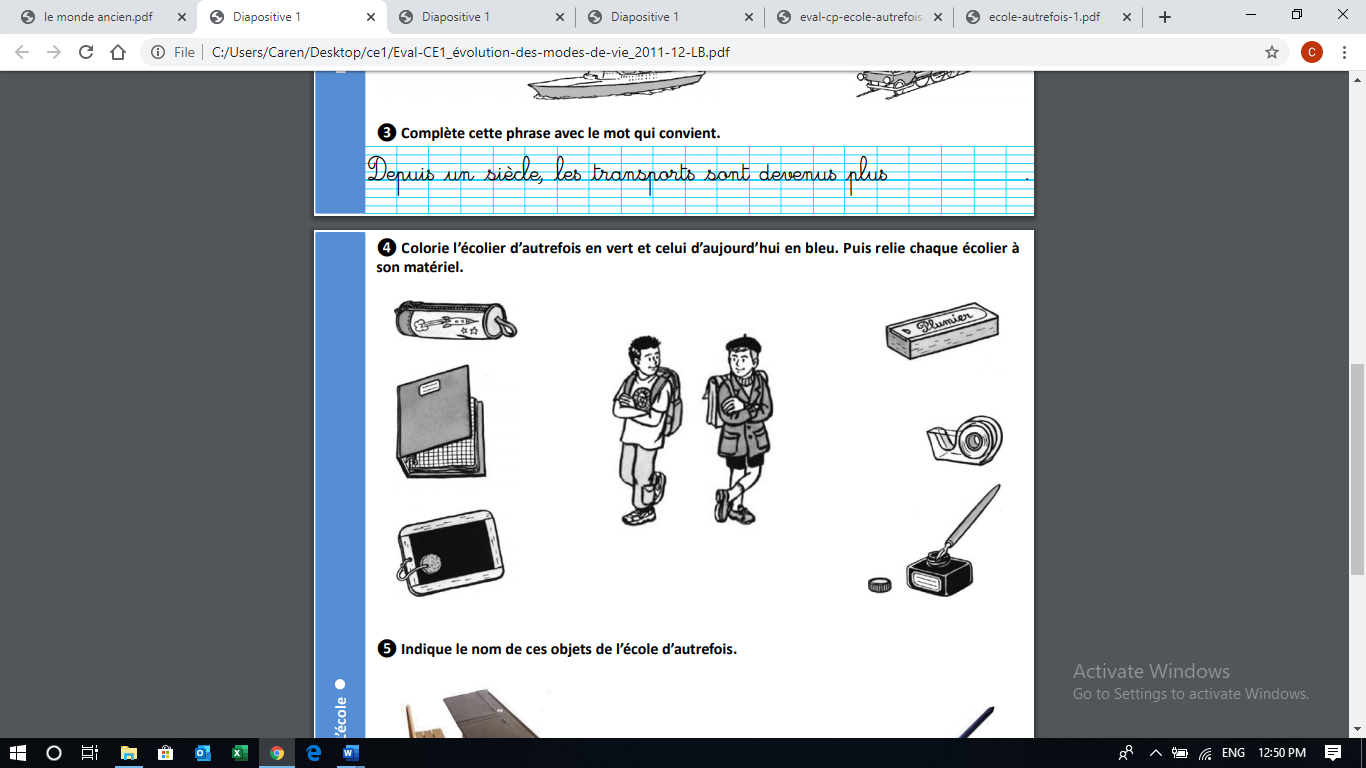 Observe ces deux photographies. Écris « école d’aujourd’hui » ou « école de 1960 ».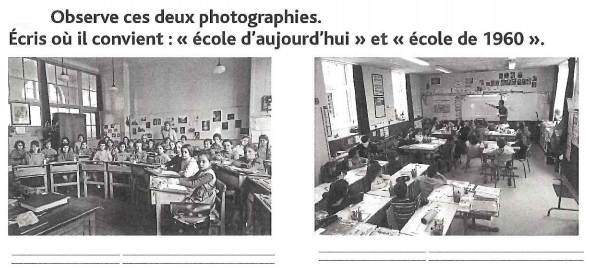 Pour chaque élément, coche si tu le trouves dans une classe de 1960 et/ou dans une classe d’aujourd’hui.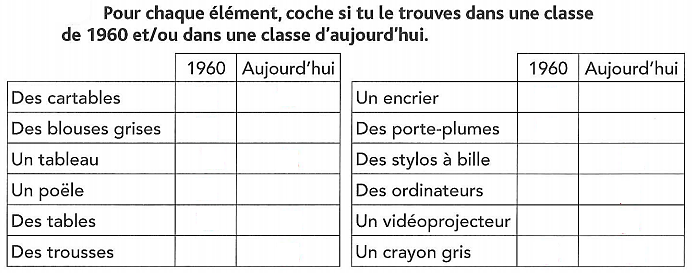 Colorie les pastilles en bleu si les objets datent des années 1960, et en vert si les objets sont d’aujourd’hui.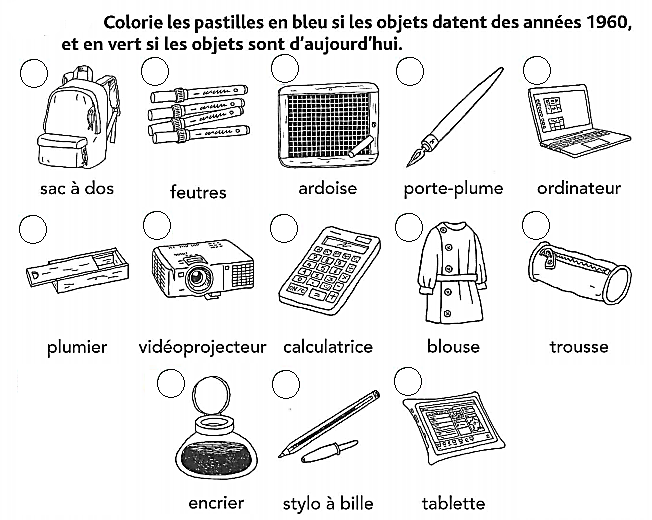 Collège des Dominicaines de notre Dame de la Délivrande – Araya-Classe : CP                                                                 Mai 2020 – 1ère semaine Nom : ________________________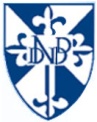 